ufgaben für das      etriebspraktikum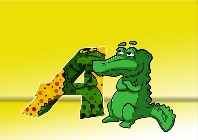 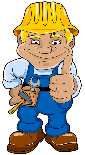 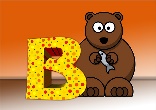 Beachte im Allgemeinen!Erstelle für deinen Bericht ein passendes und ansprechendes Deckblatt sowie ein Inhaltsverzeichnis und ein Quellenverzeichnis. Arbeite anschließend übersichtlich, grenze Überschriften/ Aufgabenstellungen bspw. durch Unterstreichen ab.Fülle alle Seiten sauber und unter Berücksichtigung der Grammatik und Rechtschreibung aus. Antworte in Sätzen bei den Aufgaben, die mit einem Sternchen versehen sind.Gestalte deinen Hefter ansprechend. Füge Bildmaterial/ Bastelarbeiten etc. an den Stellen ein, wo es sich anbietet. Werte dazu fachbezogenes Bildmaterial aus Prospekten, Zeitschriften und dem Internet aus. (Sammle im Betrieb so viel wie möglich Materialien, die du für die Gestaltung deines Hefters benötigen kannst)Erwartungen (*)Warum hast du dir diesen Praktikumsbetrieb ausgesucht?Welche Erwartungen hast du an dein Praktikum?Erkunde den BetriebBefrage die Mitarbeiter für diesen Teil des Berichtes.Wie kann der Betrieb erreicht werden?Genaue Firmenbezeichnung.Seit wann besteht Betrieb?Wie viele Mitarbeiten/ eventuell in verschiedene Bereiche unterteilt?Welche Berufe werden in deinem Betrieb ausgeübt?Welche Produkte werden hergestellt oder welche Dienstleistung wird angeboten.Wie viele Abteilungen hat der Betrieb und wie werden diese genannt?(bspw. gibt es in der Kita keine Abteilungen, sondern Gruppen und im Krankenhaus Stationen)Die täglichen Berichte (*)a) Erstelle einen „Wochenbericht“ von 3 Tagen. Dabei kannst du aus deinem zweiwöchigen Praktikum 3 Tage frei zusammenstellen, um ihn anschaulich zu gestalten und über spannende Momente berichten zu können. Beachte, ein Tagesbericht muss mindestens eine halbe Seite umfassen. In dem Tagesbericht sollten folgende Fakten eingearbeitet werden:b) Zu den anderen Tagesberichten der restlichen Woche erstellst du eine Übersicht in Form einer Tabelle, in der diese Punkte stichpunktartig beantwortet werden.Erkunde den Arbeitsplatz, an dem du eingesetzt bist!Fragen an die MitarbeiterBerufBerufsfeldVoraussetzungenWelcher Abschluss (auch Noten) sind für den Beruf notwendig? (Vergleiche die Aussagen mit den Angaben in Beruf aktuell)Welche Schulfächer sind besonders wichtig?Gibt es eine Eignungsprüfung/ einen Einstellungstest?Welche körperlichen und gesundheitlichen Voraussetzungen sind gefordert?Ausbildung zum Beruf (Frage, wenn möglich einen Auszubildenden)Wie viele Auszubildende werden „jedes“ Jahr eingestellt?Handelt es sich um eine schulische oder betriebliche Ausbildung?Worauf muss man beim Führen eines Berichthefters besonders achten?Wie lange dauert die Ausbildung? (Vergleich mit Angaben in Beruf aktuell)Was gefällt den Auszubildenden besonders gut?Abschlussbetrachtung Praktikum ( alles begründen*)Sind die Erwartungen an den Betrieb erfüllt worden?Hat das Praktikum Einfluss auf deinen Berufswunsch genommen?Inwiefern musst du deine Vorstellungen vom Berufsleben ändern?Worüber hättest du in deinem Betrieb gern mehr erfahren?Was hat dir gut, nicht so gut und gar nicht gefallen?Würdest du deinen Betrieb anderen Schülern empfehlen?KreativzusatzaufgabeMale ein Bild, schreibe ein Gedicht, einen Zeitungsartikel oder oder oder zu deinem Praktikum, einen Tag oder ein besonderes Erlebnis. Du kannst aber auch gern ein Bild eines Kindes eines Produktes beschreiben. FacharbeitsanteilBeachte dabei die problemorientierte Formulierung bei Aufgabe II und III, das * verweist wie beim Praktikumsbericht darauf, dass in Sätzen geschrieben werden soll.Berufsbildbeschreibung (*)Beschreibe einen Ausbildungsberuf aus deinem Praktikum ausführlich. Zitiere bei der Beschreibung der Tätigkeiten/ Voraussetzungen etc. mindestens 5 Aussagen aus 2 verschiedenen Medien als Unterstützung. Du kannst auch Meinungen über diesen Beruf als Zitat mit einbeziehen. Vergiss nicht, fremde Aussagen als Quellen aufzuführen und diese im Quellenverzeichnis aufzuführen,Bearbeite ein WahlthemaSuche dir das Thema heraus, das auf deinen Betrieb zugeschnitten ist. An den Vorschlägen kannst du dich orientieren, du kannst aber auch selbst eine Tätigkeit auswählen. Beziehe dabei die Vorbereitung mit ein und beschreibe jeden Arbeitsschritt ausführlich und strukturiert. Produktionsbetrieb: 	Beschreibe die Herstellung eines Produktes Im Büro:		Beschreibe eine Tätigkeit detailliert als SchrittfolgeIm Geschäft:		Beschreibe den Gang der Ware vom Eingang bis zurAuszeichnungIm Kindergarten:	Morgenkreis/Ausflug/Angebot  von Anfang bis EndeIm Krankenhaus:	Pflege eines Patienten/ Betreuung/ReinigungIn der Arztpraxis:	Aufnahme eines Patienten in die Akte/ VorbereitungKFZ – Werkstatt:	Montage eines Reifens/ Reparatur/ ÖlwechselWerte anschließend aus, ob du die Aufgabe gut erfüllt hast und ob du sie in Zukunft auch allein ausführen könntest? (*)	 StellenanzeigeSchreibe aus deinen gesammelten Informationen aus den Praktikumsaufgaben eine Stellenanzeige für einen freien Ausbildungsplatz in deinem Betrieb. Füge ggf. fehlende Angaben hinzu. Achte auf eine ansprechende Gestaltung. Denke daran, auf Voraussetzungen und Anforderungen jeglicher Art einzugehen. Wichtige inhaltliche Fakten sind:Kontakt, Berufsbezeichnung, Voraussetzungen (schulisch als auch andere Voraussetzungen), Ausbildungsdauer, Aufgaben, Adressat, Fakt(en) zum Betrieb eingearbeitet (Bezahlung, Teamgröße etc.)OrtArbeitszeitausgeübte ArbeitenBesonderheiten/ Schwierigkeiten/ HighlightsKontakt mit KollegenBenutzte Arbeitsmittel